		             CURRICULUM VITAE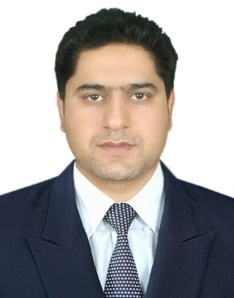 AwaisEmail: awais.391601@2freemail.comPERSONAL INFORMATIONSex	MaleReligion	IslamDate of birth	10/12/1986Nationality	PakistaniMarital status	MarriedOBJECTIVES	To become a professional Manager.To work in a more professional and challenging working environment that helps to advance the abilities of management and Business analysisTo contribute accumulated knowledge and experience to business To find a stable job with promotion prospects and competitive salaryEDUCATION2001	Matriculation – Board of intermediate School Fsd Pakistan (C.Grade)2003	D.COM - Punjab Board of Technical Education Lahore 	 (C.Grade)2003           	Computer Diploma - Aitcheson Computer College		 (1st Division)2005       	B.COM - University of the Punjab				 (1st Division)2010       	MBA Marketing- University of the Punjab			 (3.21 CGPA)TRAINING COURSE:Team building, Solving problem, Time management, Project management, Leadership, Self motivation, working ownership.EXPERIENCES:11/2018 to now:	Project Manager	Green Field Agro Chemicals Pakistan	Main business: chemicals & FertilizersMain duties:Report to General Director, Supervise 30 staffs (2 accountants, 1 administrator, 1 purchasing officer, 1 Warehouse in charge, 15 Sale Managers, 10 Field Officers)Responsible Chemicals & fertilizer project launching.Organizational business planning.Product line developing.Organizational structure building.Customer services & relationship management.Services selling policies.Procurement of products.Market analysis & building new markets.Sales & Marketing policies.Analysis of operating expenses and revenue.Departmental infrastructure building.Group reporting package (IFRS).Establish company yearly budget, quarterly forecasting.Control company expenditure and financial status.Cash management.Conduct audit schemes.Responsible for reports on taxes, banking and labors.Manage Sales strategies.Work closely with Sales Manager to follow up budget and forecast as well.Monitor Corporate Policies.Payroll Administration.Take care Human resource & Administration. Achievement:Satisfactory project LaunchedOrganizational infrastructure establishedSet up organizational sale throughout country.Set up internal financial control procedures.Set up product line management.Customer relationship service management.03/2017 to 11/20018:	Operations Manager	BM Technologies Pakistan	Main business: Chemicals/Fertilizers/FMCG Main duties:Report to General DirectorSupervise staffs: Accounting Manager, IT Manager, Sale Manager, Inventory Manager, Logistic Manager, Product Manager, and Administration Manager. Responsible for financial and management functions including the review of systems of internal controls and financial procedures and providing advice to the business units on all financial matters. Ensure efficient running of the accounting and information department. Plan and control of overhead expenditures and financial results 
established long term objectives.Manage the accounting system including accounts payable, accounts receivable, general ledger, project costing, inventory, cash flow projection, credit and corrections to contribute to overall financial and performance results. Ensure compliance with corporate, local statutory requirement through appropriate record keeping.Work proactively with management team to control actual Business performance results consistent with operating plan commitments for the organization. Prepare and analyze monthly financial results, quarterly forecasts, performance review and annual budget, yearend reporting and year end package.Maintain adequate procedures and controls to ensure accuracy of job results. 
Establish adequate internal controls and procedures to safeguarded and protect company assets.Payroll Administration.Liaise with bankers, auditors, tax agents, legal consultants and statutory bodies.Business Policies.Market development.Achievement:Set up departmental infrastructureConduct accounting softwareSet up finance and accounting report systemSet up internal financial control proceduresSet up customer relation building system.Reason for leaving:To upgrade career02/2016 to 03/2017:	Sale Manager	Green Zone (Allah Din Group of Companies)	Main business: Fertilizer and pesticideMain duties:Report to Business ManagerSupervise 4 staffs: Field Officers.Sale target achievement.Service selling to end consumer of products.Market development.Cash management.Customer Ledger maintenance.Logistic support.Achievement:Achievement of sale targets.Customer relation support systemReason for leaving:To upgrade career05/2006 – 02/2016:	Branch Manager/Warehouse incharge	Agro Limited (A company of JS Bank)	Main business: Chemicals/FertilizersMain duties:Report to Manager OperationsSupervise 6 staffs: receivables, payables, Logistic, banking, Sale and cashier. Accounts receivable management.Follow income bridge, expense bridge between actual and budgetCheck reports on costing, financial, tax, audit and bank reconciliationCompare between budget and actual figureMake monthly Profitability of AnalysisMonthly calculate cost of productsBe in charge of variance expenses (VAR comment report)/Actual & BudgetPrepare monthly analysis expenses and costing Make business correspondence with suppliers and customers Assistant to Finance Manager in banking transactions (Credit line, tariff, facilities)Deal with Bankers (Loan, Letter of Credit …)Deal with Group, External and Tax auditorsLogistic administrations.ISO internal auditor (participate in control and improve the quality system)Achievement:Execute accounting activities fluentlyBuild up accounting and store procedure systemReason for leaving: To upgrade career.05/2006 – 02/2015:	Senior Zonal Head Accountant	Ali Akbar Group of Pakistan	Main business: Chemicals/Fertilizers/SeedsMain duties: Report to Chief AccountantCalculate cost; consolidate company and branches’ financial reports.Receivables and Payables Accounting Make monthly reconciliation  & Cash flow statementInventory ManagementControl company expenditure and auditing.Customer accounts management.Work closely with sale manager to follow up budget and forecast as well.Monitor corporate policies.Assist in sale strategies.Monthly sale, audit, performance results reports.Achievement: Manage a huge customer accounts bank.Manage a huge inventory.Reason for leaving: To get advance in career.LANGUAGE 	    	English / GoodPC SKILL		MS Office (Word, Excel, Power Point, Access)Accounting software/ERP: ACPAC, Oracle,.*********************************************************